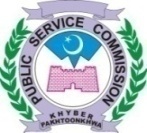 REVISED INTERVIEW PROGRAMME FOR THE MONTH OF JULY, 2024PANEL-IPANEL-IIPANEL-III
         BY ORDER OF THE HON’BLE CHAIRMAN              DIRECTOR RECRUITMENTJULY, 2024JULY, 2024JULY, 2024JULY, 2024JULY, 2024Post(s)Advt. No.CandidatesDealing AssistantMTWTHF123--(09) Posts Of Tehsildars (BPS-16) And (08) Posts Of Naib Tehsildars (BPS-14) In Revenue And Estate Department Khyber Pakhtunkhwa.03/2022Sr.01Total=2008 daily Miss. Naumana Jabeen---45(03) Tehsildars (BPS-16) in Revenue & Estate Department02/2023Sr. 01Total=3508 daily06 on FridayAftab Khan8910--(03) Tehsildars (BPS-16) in Revenue & Estate Department02/2023Sr. 01Total=3508 daily06 on FridayAftab KhanMTWTHF---1112(07) Assistant District Attorney (BPS-17) in Law Parliamentary Affairs and Human Rights Department.01/2022Sr. 38Total=1610 daily 08 on FridayMr. Midrar Ullah1516171819(30) Excise & Taxation Inspectors (BPS-16) in Excise & Taxation Department.03/2022Sr. 02Total=10210 daily06 on FridayAftab Khan2223242526(30) Excise & Taxation Inspectors (BPS-16) in Excise & Taxation Department.03/2022Sr. 02Total=10210 daily06 on FridayAftab Khan293031--(30) Excise & Taxation Inspectors (BPS-16) in Excise & Taxation Department.03/2022Sr. 02Total=10210 daily06 on FridayAftab KhanMTWTHF1----(01) Assistant Director (BPS-17) in Relief Rehabilitation & Settlement Department.01/2022Sr. 4406 in allMuhammad Shahid-2---(01) Budget Officer (BPS-17) in Relief Rehabilitation & Settlement Department.01/2022Sr. 4607 in allMuhammad Shahid--3--(01) Librarian (BPS-17) in Law, Parliamentary Affairs and Human Rights Department. 01/2022Sr.3907 in allMuhammad Shahid---4-(01) Law Officer (BPS-17) in Inspectorate General of Prisons, KP.04/2023Sr. 0510 in allMuhammad Shahid----5(01) Librarian (BPS-16) in Inspectorate of Prisons04/2022Sr. 6105 in allMuhammad Shahid8----(01) Industrial Development Officer (BPS-16) in Industries, Commerce and Technical Education Department.10/2021Sr.2705 in allSabz Ali Khan-9---(01) Assistant Forest Economist (BPS-17) in Office of Pakistan Forest Institute KP.11/2021Sr.0405 in allTaimur Khan--10--(01) Biomedical Engineer (BPS-17) in Director General (Research) Agriculture, Livestock & Cooperative Department. (Research Wing) (Leftover)01/2022Sr. 0406 in allTaimur Khan---1112(03) Senior Research Officer (BPS-18) in Agriculture, Livestock & Dairy Development Deptt.01/2022Sr. 03Total=1510 daily5 on FridayTaimur Khan15----(01) Assistant Research Officer (BPS-16) in Directorate of Archives & Libraries.02/2022Sr. 1005 in allFazl-e-Amin-16---(01) Research Assistant (BPS-16) in Directorate of Labour KP.02/2022Sr. 1305 in allSabz Ali Khan-16---(01) Statistical Investigator (BPS-16) in Directorate of Labour, KP.02/2022Sr. 1605 in allSabz Ali Khan--17--(01) Research & Statistical Officer (BPS-16) in Directorate of Labour, KP.02/2022Sr. 1407 in allSabz Ali Khan---18-(01) GIS Expert (BPS-17) in Agriculture, Livestock, Fisheries & Cooperative Department (Engineering Wing)04/2022Sr. 0105 in allTaimur Khan----19(19) Sub Divisional Education Officer/ Assistant Director (BPS-17) (Female) in Elementary & Secondary Education Department.Continue……….09/2021Sr. 13Total=17410 daily08 on Friday(174-86)Balance=88Fawad Khan2223242526(19) Sub Divisional Education Officer/ Assistant Director (BPS-17) (Female) in Elementary & Secondary Education Department.Continue……….09/2021Sr. 13Total=17410 daily08 on Friday(174-86)Balance=88Fawad Khan293031--(19) Sub Divisional Education Officer/ Assistant Director (BPS-17) (Female) in Elementary & Secondary Education Department.Continue……….09/2021Sr. 13Total=17410 daily08 on Friday(174-86)Balance=88Fawad KhanMTWTHF12345(B.F)(69) Male Subject Specialist Mathematics (BPS-17) in Elementary & Secondary Education Department.09/2021Sr. 11Total=11210 daily 08 on Friday Fakhr-e-Alam89101112(B.F)(69) Male Subject Specialist Mathematics (BPS-17) in Elementary & Secondary Education Department.09/2021Sr. 11Total=11210 daily 08 on Friday Fakhr-e-Alam1516171819(B.F)(69) Male Subject Specialist Mathematics (BPS-17) in Elementary & Secondary Education Department.09/2021Sr. 11Total=11210 daily 08 on Friday Fakhr-e-Alam2223242526(B.F)(34) Headmaster (Male) (BPS-17) in Elementary & Secondary Education Department.Continue………01/2022Sr. 12Total=12510 daily 08 on Friday(125-78)Balance=47Komal Jaipal293031--(B.F)(34) Headmaster (Male) (BPS-17) in Elementary & Secondary Education Department.Continue………01/2022Sr. 12Total=12510 daily 08 on Friday(125-78)Balance=47Komal Jaipal